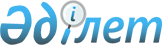 О внесении изменений и дополнений в Указ Президента Республики Казахстан от 26 ноября 2022 года № 5 "О некоторых вопросах Высшей аудиторской палаты Республики Казахстан"Указ Президента Республики Казахстан от 31 августа 2023 года № 313
      ПОСТАНОВЛЯЮ: 
      1. Внести в Указ Президента Республики Казахстан от 26 ноября 2022 года № 5 "О некоторых вопросах Высшей аудиторской палаты Республики Казахстан" следующие изменения и дополнения:
      в Положении о Высшей аудиторской палате Республики Казахстан, утвержденном вышеназванным Указом:
      в пункте 13:
      подпункт 1) дополнить абзацами семнадцатым, восемнадцатым и девятнадцатым следующего содержания: 
      "проводить аудит средств местного бюджета по поручению Президента Республики Казахстан и его Администрации, по обращениям государственных органов, ревизионных комиссий, физических и юридических лиц, а также по информации правоохранительных органов.
      Решение о проведении аудита средств местного бюджета по обращениям государственных органов, ревизионных комиссий, физических и юридических лиц, а также по информации правоохранительных органов принимается на заседании Высшей аудиторской палаты большинством голосов с последующим уведомлением Администрации Президента Республики Казахстан;
      пересматривать по поручению Президента Республики Казахстан и его Администрации, а также по решению Высшей аудиторской палаты итоги аудита органов государственного аудита и финансового контроля, за исключением материалов аудита, по которым имеются вступившие в законную силу судебные акты;";
      в подпункте 2):
      абзац двенадцатый изложить в следующей редакции:
      "размещать в единой базе данных по государственному аудиту и финансовому контролю материалы государственного аудита и финансового контроля, за исключением материалов государственного аудита и финансового контроля уполномоченного органа по регулированию, контролю и надзору финансового рынка и финансовых организаций, содержащих охраняемую законом тайну, в сроки, установленные законодательством Республики Казахстан;";
      дополнить абзацем тринадцатым следующего содержания: 
      "информировать Администрацию Президента Республики Казахстан в рамках предоставляемой ежеквартальной информации о работе Высшей аудиторской палаты о проведении пересмотра итогов аудита органов государственного аудита и финансового контроля.";
      в пункте 14:
      абзац девятый подпункта 2) изложить в следующей редакции:
      "использования активов Национального Банка Республики Казахстан, доверительного управления пенсионными активами только с согласия или по поручению Президента Республики Казахстан;";
      подпункт 17) изложить в следующей редакции:
      "17) проведение контроля за соблюдением стандартов государственного аудита и финансового контроля ревизионными комиссиями, уполномоченным органом по внутреннему государственному аудиту и службами внутреннего аудита для признания результатов проведенного ими государственного аудита;";
      подпункт 12) пункта 20 изложить в следующей редакции:
      "12) для признания результатов государственного аудита ревизионных комиссий, уполномоченного органа по внутреннему государственному аудиту и служб внутреннего аудита организуют проведение контроля за соблюдением ими стандартов государственного аудита и финансового контроля;".
      2. Настоящий Указ вводится в действие со дня его подписания.
					© 2012. РГП на ПХВ «Институт законодательства и правовой информации Республики Казахстан» Министерства юстиции Республики Казахстан
				Подлежит опубликованию 
в Собрании актов Президента и 
Правительства Республики  
Казахстан     
      Президент Республики Казахстан

К. Токаев
